OSNOVNA ŠKOLA DORE PEJAČEVIĆN A Š I C E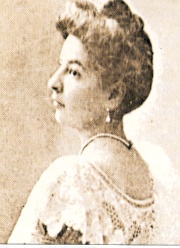    A. Cesarca 18  Našice 31500tel: 031 613 357; 615-415                            fax: 031 613 749             e-mail: osdore@os-dpejacevic-na.skole.hr		  m.br. 3120457KLASA: 003-06/19-01/06URBROJ: 2149/06-01-19-02Našice, 9. srpnja 2019. godineZAPISNIK      30. sjednice  Školskog odbora OŠ Dore Pejačević Našice održane će se u utorak 9. srpnja 2019. godine u 10,00 sati elektronskim putem.Nazočni: predsjednica Jadranka Jantošik, ravnateljica Jasminka Falamić i tajnica Katica TomaićOstali članovi Školskog odbora poslali su elektronskim putem svoju suglasnost na donošenje odluke Za sjednicu se predlaže sljedećiDNEVNI RED:Donošenje odluke o prihvaćanju Izvješća o financijskim prihodima i rashodima škole za period 1.1. do 30. 6. 2019. godine.ZAKLJUČAK: Jednoglasno se donosi odluka o prihvaćanju Izvješća o financijskim prihodima i rashodima škole za period 1.1. do 30. 6. 2019. godine.Zapisničar: 						Predsjednica Školskog odbora:Katica Tomaić							Jadranka Jantošik